                     																										NO. 15JOURNALOF THESENATEOF THESTATE OF SOUTH CAROLINAREGULAR SESSION BEGINNING TUESDAY, JANUARY 12, 2021_________WEDNESDAY, FEBRUARY 3, 2021Wednesday, February 3, 2021(Statewide Session)Indicates Matter StrickenIndicates New Matter	The Senate assembled at 11:45 A.M., the hour to which it stood adjourned, and was called to order by the PRESIDENT.	A quorum being present, the proceedings were opened with a devotion by the Chaplain as follows:Proverbs 1:1-3	The opening lines of the Book of Proverbs begin, “The proverbs of Solomon son of David, king of Israel, for attaining wisdom and discipline, for understanding words of insight, for acquiring a disciplined and prudent life, doing what is right and just and fair.”	Bow with me in prayer, please:  Holy God, surely the wisdom of Solomon has guided and directed leaders and judges -- truly, it has instructed all of us -- through the ages.   And the need to hear and to grasp these truths continues even today.  So we ask this morning, Lord, that by Your grace we might all be filled anew with a desire to do “what is right and just and fair” in every aspect of our daily lives.  And we surely expect our leaders at every level to possess those very qualities, and to seek them in those they choose to help lead the people of this State.  Therefore, Lord, guide these Senators today as they carry out an important duty that, with your blessing, can bring further collective good to South Carolina.  And we further ask You, dear God, to bestow Your tender mercies on Senator KIMPSON and his family upon the recent death of Dr. Milton Kimpson, the Senator’s father.  Hold the Kimpson family in Your gentle love.  All this we pray in Your gracious name, O Lord.  Amen.	The PRESIDENT called for Petitions, Memorials, Presentments of Grand Juries and such like papers.Motion Adopted	On motion of Senator MASSEY, with unanimous consent, the Senate agreed that, at the conclusion of the Joint Assembly, the Senate would stand adjourned for one and a half hours before reconvening. RECESS	At 11:55 A.M., on motion of Senator MASSEY, the Senate receded from business for the purpose of attending the Joint Assembly.JOINT ASSEMBLYElections	At 12:00 P.M., the Senate appeared in the Hall of the House.	The PRESIDENT of the Senate called the Joint Assembly to order and announced that it had convened under the terms of a Concurrent Resolution adopted by both Houses.	S. 451 -- Senators Rankin, Sabb and Talley:  A CONCURRENT RESOLUTION TO FIX NOON ON WEDNESDAY, FEBRUARY 3, 2021, AS THE TIME TO ELECT A SUCCESSOR TO A CERTAIN JUDGE OF THE COURT OF APPEALS, SEAT 5, WHOSE TERM WILL EXPIRE JUNE 30, 2021; TO ELECT A SUCCESSOR TO A CERTAIN JUDGE OF THE COURT OF APPEALS, SEAT 6, WHOSE TERM WILL EXPIRE JUNE 30, 2021; TO ELECT A SUCCESSOR TO A CERTAIN JUDGE OF THE COURT OF APPEALS, SEAT 8, UPON HIS RETIREMENT ON OR BEFORE DECEMBER 31, 2021, AND THE SUCCESSOR WILL FILL THE UNEXPIRED TERM OF THAT OFFICE WHICH WILL EXPIRE JUNE 30, 2024; TO ELECT A SUCCESSOR TO A CERTAIN JUDGE OF THE CIRCUIT COURT, FOURTH JUDICIAL CIRCUIT, SEAT 2, UPON HIS RETIREMENT ON OR BEFORE DECEMBER 31, 2021, AND THE SUCCESSOR WILL FILL THE UNEXPIRED TERM OF THAT OFFICE WHICH WILL EXPIRE JUNE 30, 2024; TO ELECT A SUCCESSOR TO A CERTAIN JUDGE OF THE CIRCUIT COURT, FIFTH JUDICIAL CIRCUIT, SEAT 3, WHOSE TERM WILL EXPIRE JUNE 30, 2021; TO ELECT A SUCCESSOR TO A CERTAIN JUDGE OF THE CIRCUIT COURT, NINTH JUDICIAL CIRCUIT, SEAT 3, WHOSE TERM WILL EXPIRE JUNE 30, 2021; TO ELECT A SUCCESSOR TO A CERTAIN JUDGE OF THE CIRCUIT COURT, THIRTEENTH JUDICIAL CIRCUIT, SEAT 3, UPON HIS RETIREMENT ON OR BEFORE JUNE 30, 2021, AND THE SUCCESSOR WILL FILL A NEW TERM OF THAT OFFICE WHICH WILL EXPIRE JUNE 30, 2027; TO ELECT A SUCCESSOR TO A CERTAIN JUDGE OF THE CIRCUIT COURT, FOURTEENTH JUDICIAL CIRCUIT, SEAT 1, TO FILL THE UNEXPIRED TERM OF THAT OFFICE WHICH WILL EXPIRE JUNE 30, 2024; TO ELECT A SUCCESSOR TO A CERTAIN JUDGE OF THE CIRCUIT COURT, FOURTEENTH JUDICIAL CIRCUIT, SEAT 2, WHOSE TERM WILL EXPIRE JUNE 30, 2021; TO ELECT A SUCCESSOR TO A CERTAIN JUDGE OF THE CIRCUIT COURT, FIFTEENTH JUDICIAL CIRCUIT, SEAT 2, WHOSE TERM WILL EXPIRE JUNE 30, 2021; TO ELECT A SUCCESSOR TO A CERTAIN JUDGE OF THE CIRCUIT COURT, AT LARGE, SEAT 1, WHOSE TERM WILL EXPIRE JUNE 30, 2021; TO ELECT A SUCCESSOR TO A CERTAIN JUDGE OF THE CIRCUIT COURT, AT LARGE, SEAT 2, WHOSE TERM WILL EXPIRE JUNE 30, 2021; TO ELECT A SUCCESSOR TO A CERTAIN JUDGE OF THE CIRCUIT COURT, AT LARGE, SEAT 3, WHOSE TERM WILL EXPIRE JUNE 30, 2021; TO ELECT A SUCCESSOR TO A CERTAIN JUDGE OF THE CIRCUIT COURT, AT LARGE, SEAT 4, WHOSE TERM WILL EXPIRE JUNE 30, 2021; TO ELECT A SUCCESSOR TO A CERTAIN JUDGE OF THE CIRCUIT COURT, AT LARGE, SEAT 5, WHOSE TERM WILL EXPIRE JUNE 30, 2021; TO ELECT A SUCCESSOR TO A CERTAIN JUDGE OF THE CIRCUIT COURT, AT LARGE, SEAT 6, WHOSE TERM WILL EXPIRE JUNE 30, 2021; TO ELECT A SUCCESSOR TO A CERTAIN JUDGE OF THE CIRCUIT COURT, AT LARGE, SEAT 7, WHOSE TERM WILL EXPIRE JUNE 30, 2021; TO ELECT A SUCCESSOR TO A CERTAIN JUDGE OF THE CIRCUIT COURT, AT LARGE, SEAT 8, WHOSE TERM WILL EXPIRE JUNE 30, 2021; TO ELECT A SUCCESSOR TO A CERTAIN JUDGE OF THE CIRCUIT COURT, AT LARGE, SEAT 9, WHOSE TERM WILL EXPIRE JUNE 30, 2021; TO ELECT A SUCCESSOR TO A CERTAIN JUDGE OF THE CIRCUIT COURT, AT LARGE, SEAT 10, WHOSE TERM WILL EXPIRE JUNE 30, 2021; TO ELECT A SUCCESSOR TO A CERTAIN JUDGE OF THE CIRCUIT COURT, AT LARGE, SEAT 12, TO FILL THE UNEXPIRED TERM OF THAT OFFICE WHICH WILL EXPIRE JUNE 30, 2026; TO ELECT A SUCCESSOR TO A CERTAIN JUDGE OF THE FAMILY COURT, SEVENTH JUDICIAL CIRCUIT, SEAT 1, TO FILL THE UNEXPIRED TERM OF THAT OFFICE WHICH WILL EXPIRE JUNE 30, 2025; TO ELECT A SUCCESSOR TO A CERTAIN JUDGE OF THE ADMINISTRATIVE LAW COURT, SEAT 3, UPON HIS RETIREMENT ON OR BEFORE DECEMBER 31, 2021, AND THE SUCCESSOR WILL FILL THE UNEXPIRED TERM OF THAT OFFICE WHICH WILL EXPIRE JUNE 30, 2025; AND TO ELECT A SUCCESSOR TO A CERTAIN JUDGE OF THE ADMINISTRATIVE LAW COURT, SEAT 6, WHOSE TERM WILL EXPIRE JUNE 30, 2021.Election to the Position of Judge, Court of Appeals, Seat 5, Chief Judge	The PRESIDENT announced that nominations were in order to elect a successor to the position of Chief Judge, Court of Appeals, Seat 5.	Senator LUKE RANKIN, Chairman of the Judicial Merit Selection Commission, indicated that the Honorable James E. Lockemy had been screened and found qualified to serve.	Senator LUKE RANKIN placed the name of the Honorable James E. Lockemy in nomination, moved that the nominations be closed and, with unanimous consent, the vote was taken by acclamation, resulting in the election of the nominee.	Whereupon, the PRESIDENT announced that the Honorable James E. Lockemy was elected to the position of Chief Judge, Court of Appeals, Seat 5, Chief Judge for the term to expire June 30, 2021.Election to the Position of Judge, Court of Appeals, Seat 6	The PRESIDENT announced that nominations were in order to elect a successor to the position of Judge, Court of Appeals, Seat 6.	Senator LUKE RANKIN, Chairman of the Judicial Merit Selection Commission, indicated that the Honorable Aphrodite Konduros had been screened and found qualified to serve.	Senator LUKE RANKIN placed the name of the Honorable Aphrodite Konduros in nomination, moved that the nominations be closed and, with unanimous consent, the vote was taken by acclamation, resulting in the election of the nominee.	Whereupon, the PRESIDENT announced that the Honorable Aphrodite Konduros was elected to the position of Judge, Court of Appeals, Seat 6 for the term to expire June 30, 2021.Election to the Position of Judge, Court of Appeals, Seat 8	The PRESIDENT announced that nominations were in order to elect a successor to the position of Judge, Court of Appeals, Seat 8.	Senator LUKE RANKIN, Chairman of the Judicial Merit Selection Commission, indicated that the Honorable DeAndrea Gist Benjamin, the Honorable Deborah Brooks Durden and the Honorable Jerry Deese Vinson, Jr. had been screened and found qualified to serve.	On motion of Senator LUKE RANKIN, the name of the Honorable Deborah Brooks Durden was withdrawn from consideration.  	The Reading Clerk of the Senate called the roll of the Senate, and the Senators voted viva voce as their names were called.	The following named Senators voted for Benjamin:Allen	Davis	FanningHarpootlian	Hutto	JacksonJohnson, Kevin	Kimpson	MalloyMatthews	McElveen	McLeodSabb	Scott	ShealyStephens	YoungTotal--17	The following named Senators voted for Vinson:Adams	Alexander	BennettCampsen	Cash	ClimerCromer	Gambrell	GoldfinchGustafson	Hembree	Johnson, MichaelKimbrell	Loftis	MartinMassey	Peeler	RankinRice	Talley	VerdinWilliamsTotal--22	The following named Senators voted present:GroomsTotal--1	The following named Senators abstained:GarrettTotal--1	The following named Representatives voted for Benjamin:Anderson	Ballentine	BambergBernstein	Brawley	CaskeyClyburn	Cobb-Hunter	CogswellDabney	Dillard	GarvinGatch	Gilliard	GovanHart	Henderson-Myers	HeneganHosey	Howard	HugginsJefferson	J. L. Johnson	K. O. JohnsonKimmons	King	MatthewsMcCabe	McDaniel	McKnightJ. Moore	Murray	OttPendarvis	Rivers	RobinsonRose	Rutherford	StavrinakisTedder	Thigpen	WeeksWetmore	Wheeler	S. WilliamsWootenTotal--46	The following named Representatives voted for Vinson:Alexander	Allison	AtkinsonBailey	Bannister	BennettBlackwell	Bradley	BrittainBryant	Burns	BustosCalhoon	Carter	ChumleyCollins	B. Cox	W. CoxCrawford	Daning	DavisElliott	Erickson	FelderFinlay	Forrest	FryGilliam	Haddon	HardeeHewitt	Hill	HiottHixon	Hyde	J. E. JohnsonJones	Jordan	KirbyLigon	Long	LoweLucas	Magnuson	MartinMay	McCravy	McGarryMcGinnis	T. Moore	MorganD. C. Moss	V. S. Moss	MurphyB. Newton	W. Newton	NuttOremus	Pope	SandiferSimrill	G. R. Smith	M. M. SmithStringer	Taylor	ThayerTrantham	West	WhiteWhitmire	R. Williams	YowTotal--72RECAPITULATIONTotal number of Senators voting	39Total number of Representatives voting	118Grand Total	157Necessary to a choice	79Of which Benjamin received 	63Of which Vinson received 	94	Whereupon, the PRESIDENT announced that the Honorable Jerry Deese Vinson, Jr. was elected to the position of Judge, Court of Appeals, Seat 8 for the term to expire June 30, 2024.Election to the Position of Judge, Circuit Court, 4th Judicial Circuit, Seat 2	The PRESIDENT announced that nominations were in order to elect a successor to the position of Judge, Circuit Court, 4th Judicial Circuit, Seat 2.	Senator LUKE RANKIN, Chairman of the Judicial Merit Selection Commission, indicated that the Honorable Michael S. Holt had been screened and found qualified to serve.	Senator LUKE RANKIN placed the name of the Honorable Michael S. Holt in nomination, moved that the nominations be closed and, with unanimous consent, the vote was taken by acclamation, resulting in the election of the nominee.	Whereupon, the PRESIDENT announced that the Honorable Michael S. Holt was elected to the position of Judge, Circuit Court, 4th Judicial Circuit, Seat 2 for the term to expire June 30, 2024.Election to the Position of Judge, Circuit Court, 5th Judicial Circuit, Seat 3	The PRESIDENT announced that nominations were in order to elect a successor to the position of Judge, Circuit Court, 5th Judicial Circuit, Seat 3.	Senator LUKE RANKIN, Chairman of the Judicial Merit Selection Commission, indicated that the Honorable Robert E. Hood had been screened and found qualified to serve.	Senator LUKE RANKIN placed the name of the Honorable Robert E. Hood in nomination, moved that the nominations be closed and, with unanimous consent, the vote was taken by acclamation, resulting in the election of the nominee.	Whereupon, the PRESIDENT announced that the Honorable Robert E. Hood was elected to the position of Judge, Circuit Court, 5th Judicial Circuit, Seat 3 for the term to expire June 30, 2021.Election to the Position of Judge, Circuit Court, 9th Judicial Circuit, Seat 3	The PRESIDENT announced that nominations were in order to elect a successor to the position of Judge, Circuit Court, 9th Judicial Circuit, Seat 3.	Senator LUKE RANKIN, Chairman of the Judicial Merit Selection Commission, indicated that the Honorable Roger M. Young, Sr. had been screened and found qualified to serve.	Senator LUKE RANKIN placed the name of the Honorable Roger M. Young, Sr. in nomination, moved that the nominations be closed and, with unanimous consent, the vote was taken by acclamation, resulting in the election of the nominee.	Whereupon, the PRESIDENT announced that the Honorable Roger M. Young, Sr. was elected to the position of Judge, Circuit Court, 9th Judicial Circuit, Seat 3 for the term to expire June 30, 2021.Election to the Position of Judge, Circuit Court, 13th Judicial Circuit, Seat 3	The PRESIDENT announced that nominations were in order to elect a successor to the position of Judge, Circuit Court, 13th Judicial Circuit, Seat 3. 	Senator LUKE RANKIN, Chairman of the Judicial Merit Selection Commission, indicated that A. Lance Crick, Patrick C. Fant III and G.D. Morgan, Jr. had been screened and found qualified to serve.	On motion of Senator LUKE RANKIN, the name of Patrick C. Fant III was withdrawn from consideration.    	The Reading Clerk of the Senate called the roll of the Senate, and the Senators voted viva voce as their names were called.	The following named Senators voted for Crick:Adams	Allen	CampsenCash	Cromer	FanningGustafson	Harpootlian	HuttoJackson	Johnson, Kevin	KimpsonMartin	Massey	RiceSabb	Shealy	StephensWilliams	YoungTotal--20	The following named Senators voted for Morgan:Alexander	Bennett	ClimerDavis	Gambrell	GarrettGoldfinch	Grooms	HembreeJohnson, Michael	Kimbrell	LoftisMalloy	Matthews	McElveenMcLeod	Peeler	RankinTalley	VerdinTotal--20	The following named Representatives voted for Crick:Blackwell	Bryant	BurnsChumley	Collins	DabneyDillard	Felder	FinlayHill	Hixon	HugginsJordan	Lowe	MayMcDaniel	McGarry	V. S. MossOtt	Pope	RobinsonRose	G. R. Smith	StavrinakisStringer	Taylor	TranthamWetmore	WillisTotal--29	The following named Representatives voted for Morgan:Allison	Atkinson	BaileyBallentine	Bannister	BennettBradley	Brittain	BustosCarter	Caskey	CogswellB. Cox	W. Cox	CrawfordDaning	Davis	ElliottErickson	Forrest	FryGatch	Gilliam	HaddonHardee	Herbkersman	HewittHiott	Hyde	J. E. JohnsonJones	Kimmons	KirbyLigon	Long	LucasMagnuson	Martin	McCabeMcCravy	McGinnis	T. MooreMorgan	D. C. Moss	MurphyB. Newton	W. Newton	NuttOremus	Sandifer	SimrillM. M. Smith	Thayer	WeeksWest	White	WhitmireWooten	YowTotal--59	The following named Representatives abstained:McKnightTotal--1RECAPITULATIONTotal number of Senators voting	40Total number of Representatives voting	88Grand Total	128Necessary to a choice	65Of which Crick received 	49Of which Morgan received 	79	Whereupon, the PRESIDENT announced that the Honorable G.D. Morgan, Jr. was elected to the position of Judge, Circuit Court, 13th Judicial Circuit, Seat 3 for the term to expire June 30, 2027.Election to the Position of Judge, Circuit Court, 14th Judicial Circuit, Seat 1	The PRESIDENT announced that nominations were in order to elect a successor to the position of Judge, Circuit Court, 14th Judicial Circuit, Seat 1. 	Senator LUKE RANKIN, Chairman of the Judicial Merit Selection Commission, indicated that Robert Bonds and Tameaka A. Legette had been screened and found qualified to serve.	The Reading Clerk of the Senate called the roll of the Senate, and the Senators voted viva voce as their names were called.	The following named Senators voted for Bonds:Alexander	Allen	BennettCampsen	Cromer	FanningGambrell	Garrett	GoldfinchGrooms	Gustafson	HarpootlianHutto	Jackson	KimpsonMassey	Matthews	McElveenMcLeod	Peeler	RankinSabb	Stephens	TalleyVerdin	YoungTotal--26	The following named Senator voted No:MartinTotal--1	The following named Senators voted for Legette:Adams	Cash	ClimerDavis	Hembree	Johnson, KevinJohnson, Michael	Loftis	ShealyWilliamsTotal--10	The following named Senators voted present:RiceTotal--1	The following named Senators abstained:KimbrellTotal--1	The following named Representatives voted for Bonds:Ballentine	Bamberg	BannisterBernstein	Blackwell	BradleyBrittain	Bryant	CalhoonCarter	Caskey	CogswellCollins	W. Cox	ElliottFelder	Finlay	GatchGilliard	Hart	HeneganHerbkersman	Hill	HixonHuggins	Hyde	JeffersonJordan	King	LigonLowe	Martin	MatthewsMcCabe	McKnight	J. MooreD. C. Moss	V. S. Moss	MurphyMurray	W. Newton	OttPendarvis	Rose	RutherfordSandifer	Simrill	G. M. SmithM. M. Smith	Stavrinakis	TaylorTedder	Weeks	WestWetmore	Wheeler	WhitmireWillisTotal--58	The following named Representatives voted for Legette:Alexander	Allison	AndersonAtkinson	Bailey	BennettBrawley	Burns	BustosChumley	Clyburn	Cobb-HunterB. Cox	Crawford	DabneyDaning	Davis	DillardErickson	Forrest	FryGarvin	Gilliam	GovanHaddon	Hardee	Henderson-MyersHewitt	Hiott	HoseyHoward	J. E. Johnson	K. O. JohnsonJones	Kimmons	KirbyLong	Lucas	MagnusonMay	McCravy	McDanielMcGarry	McGinnis	T. MooreMorgan	B. Newton	NuttOremus	Pope	RiversRobinson	G. R. Smith	StringerThayer	Thigpen	TranthamWhite	R. Williams	S. WilliamsWooten	YowTotal--62RECAPITULATIONTotal number of Senators voting	36Total number of Representatives voting	120Grand Total	156Necessary to a choice	79Of which Bonds received 	84Of which Legette received 	72	Whereupon, the PRESIDENT announced that the Honorable Robert Bonds was elected to the position of Judge, Circuit Court, 14th Judicial Circuit, Seat 1 for the term to expire June 30, 2024.Election to the Position of Judge, Circuit Court, 14th Judicial Circuit, Seat 2	The PRESIDENT announced that nominations were in order to elect a successor to the position of Judge, Circuit Court, 14th Judicial Circuit, Seat 2.	Senator LUKE RANKIN, Chairman of the Judicial Merit Selection Commission, indicated that the Honorable Carmen Tevis Mullen had been screened and found qualified to serve.	Senator LUKE RANKIN placed the name of the Honorable Carmen Tevis Mullen in nomination, moved that the nominations be closed and, with unanimous consent, the vote was taken by acclamation, resulting in the election of the nominee.	Whereupon, the PRESIDENT announced that the Honorable Carmen Tevis Mullen was elected to the position of Judge, Circuit Court, 14th Judicial Circuit, Seat 2 for the term to expire June 30, 2021.Election to the Position of Judge, Circuit Court, 15th Judicial Circuit, Seat 2	The PRESIDENT announced that nominations were in order to elect a successor to the position of Judge, Circuit Court, 15th Judicial Circuit, Seat 2.	Senator LUKE RANKIN, Chairman of the Judicial Merit Selection Commission, indicated that the Honorable Benjamin H. Culbertson had been screened and found qualified to serve.	Senator LUKE RANKIN placed the name of the Honorable Benjamin H. Culbertson in nomination, moved that the nominations be closed and, with unanimous consent, the vote was taken by acclamation, resulting in the election of the nominee.	Whereupon, the PRESIDENT announced that the Honorable Benjamin H. Culbertson was elected to the position of Judge, Circuit Court, 15th Judicial Circuit, Seat 2 for the term to expire June 30, 2021.Election to the Position of Judge, Circuit Court, At-Large, Seat 1	The PRESIDENT announced that nominations were in order to elect a successor to the position of Judge, Circuit Court, at-large, Seat 1. 	Senator LUKE RANKIN, Chairman of the Judicial Merit Selection Commission, indicated that the Honorable George M. McFaddin, Jr. had been screened and found qualified to serve.	Senator LUKE RANKIN placed the name of the Honorable George M. McFaddin, Jr. in nomination, moved that nominations be closed and, with unanimous consent, the vote was taken by acclamation, resulting in the election of the nominee.	Whereupon, the PRESIDENT announced that the Honorable George M. McFaddin, Jr. was elected to the position of Judge, Circuit Court, at-large, Seat 1 for the term to expire June 30, 2021.Election to the Position of Judge, Circuit Court, At-Large, Seat 2	The PRESIDENT announced that nominations were in order to elect a successor to the position of Judge, Circuit Court, at-large, Seat 2. 	Senator LUKE RANKIN, Chairman of the Judicial Merit Selection Commission, indicated that the Honorable R. Kirk Griffin had been screened and found qualified to serve.	 Senator LUKE RANKIN placed the name of R. Kirk Griffin in nomination, moved that nominations be closed and, with unanimous consent, the vote was taken by acclamation, resulting in the election of the nominee.	Whereupon, the PRESIDENT announced that the Honorable R. Kirk Griffin was elected to the position of Judge, Circuit Court, at-large, Seat 2 for the term to expire June 30, 2021.Election to the Position of Judge, Circuit Court, At-Large, Seat 3	The PRESIDENT announced that nominations were in order to elect a successor to the position of Judge, Circuit Court, at-large, Seat 3. 	Senator LUKE RANKIN, Chairman of the Judicial Merit Selection Commission, indicated that the Honorable Clifton Newman had been screened and found qualified to serve.	Senator LUKE RANKIN placed the name of the Honorable Clifton Newman in nomination, moved that nominations be closed and, with unanimous consent, the vote was taken by acclamation, resulting in the election of the nominee.	Whereupon, the PRESIDENT announced that the Honorable Clifton Newman was elected to the position of Judge, Circuit Court, at-large, Seat 3 for the term to expire June 30, 2021.	Election to the Position of Judge, Circuit Court, At-Large, Seat 4	The PRESIDENT announced that nominations were in order to elect a successor to the position of Judge, Circuit Court, at-large, Seat 4. 	Senator LUKE RANKIN, Chairman of the Judicial Merit Selection Commission, indicated that the Honorable Edward Walter “Ned” Miller had been screened and found qualified to serve.	Representative HILL spoke in opposition to the election. Point of Order	Representative Hart raised a Point of Order that Representative Hill’s speech was out of order. 	Representative Rutherford spoke in favor of the Point of Order.	The PRESIDENT overruled the Point of Order.	The Reading Clerk of the Senate called the roll of the Senate, and the Senators voted viva voce as their names were called.	The following named Senators voted in the affirmative:Adams	Alexander	AllenBennett	Campsen	CromerDavis	Fanning	GambrellGarrett	Goldfinch	GroomsHarpootlian	Hembree	HuttoJackson	Johnson, Kevin	Johnson, MichaelKimbrell	Kimpson	MalloyMassey	Matthews	McElveenMcLeod	Peeler	RankinSabb	Shealy	StephensTalley	Verdin	WilliamsYoungTotal--34	The following named Senators voted present:Cash	Gustafson	LoftisMartin	RiceTotal--5	The following named Representatives voted in the affirmative:Anderson	Bailey	BallentineBamberg	Bannister	BernsteinBlackwell	Brawley	BrittainBryant	Bustos	CalhoonCarter	Clyburn	CogswellCollins	B. Cox	W. CoxDaning	Davis	DillardElliott	Erickson	FelderFinlay	Forrest	FryGarvin	Gatch	GilliamGilliard	Govan	HardeeHart	Henderson-Myers	HeneganHerbkersman	Hewitt	HiottHixon	Hosey	HowardHyde	Jefferson	J. E. JohnsonJ. L. Johnson	K. O. Johnson	JordanKimmons	King	KirbyLigon	Lowe	LucasMartin	McCabe	McGarryMcGinnis	McKnight	J. MooreT. Moore	D. C. Moss	MurphyMurray	B. Newton	W. NewtonOtt	Pendarvis	PopeRivers	Robinson	RoseRutherford	Sandifer	SimrillG. M. Smith	G. R. Smith	M. M. SmithStavrinakis	Tedder	ThayerThigpen	Trantham	WeeksWest	Wetmore	WheelerWhitmire	R. Williams	WootenYowTotal--91	The following named Representatives voted in the negative:Bradley	Burns	ChumleyDabney	Haddon	HillHuggins	Jones	LongMagnuson	May	StringerWillisTotal--13RECAPITULATIONTotal number of Senators voting	34Total number of Representatives voting	104Grand Total	138Necessary to a choice	70Ayes 	125Nays 	13	Whereupon, the PRESIDENT announced that the Honorable Edward Walter “Ned” Miller was elected to the position of Judge, Circuit Court, at-large, Seat 4 for the term to expire June 30, 2021.Election to the Position of Judge, Circuit Court, At-Large, Seat 5	The PRESIDENT announced that nominations were in order to elect a successor to the position of Judge, Circuit Court, at-large, Seat 5. 	Senator LUKE RANKIN, Chairman of the Judicial Merit Selection Commission, indicated that the Honorable J. Mark Hayes II had been screened and found qualified to serve.	Senator LUKE RANKIN placed the name of the Honorable J. Mark Hayes II in nomination, moved that nominations be closed and, with unanimous consent, the vote was taken by acclamation, resulting in the election of the nominee.	Whereupon, the PRESIDENT announced that the Honorable J. Mark Hayes II was elected to the position of Judge, Circuit Court, at-large, Seat 5 for the term to expire June 30, 2021.Election to the Position of Judge, Circuit Court, At-Large, Seat 6	The PRESIDENT announced that nominations were in order to elect a successor to the position of Judge, Circuit Court, at-large, Seat 6. 	Senator LUKE RANKIN, Chairman of the Judicial Merit Selection Commission, indicated that the Honorable William Henry Seals, Jr. had been screened and found qualified to serve.	Senator LUKE RANKIN placed the name of the Honorable William Henry Seals, Jr. in nomination, moved that nominations be closed and, with unanimous consent, the vote was taken by acclamation, resulting in the election of the nominee.	Whereupon, the PRESIDENT announced that the Honorable William Henry Seals, Jr. was elected to the position of Judge, Circuit Court, at-large, Seat 6 for the term to expire June 30, 2021.Election to the Position of Judge, Circuit Court, At-Large, Seat 7	The PRESIDENT announced that nominations were in order to elect a successor to the position of Judge, Circuit Court, at-large, Seat 7. 	Senator LUKE RANKIN, Chairman of the Judicial Merit Selection Commission, indicated that the Honorable J. Cordell Maddox, Jr. had been screened and found qualified to serve.	Senator LUKE RANKIN placed the name of the Honorable J. Cordell Maddox, Jr. in nomination, moved that nominations be closed and, with unanimous consent, the vote was taken by acclamation, resulting in the election of the nominee.	Whereupon, the PRESIDENT announced that the Honorable J. Cordell Maddox, Jr. was elected to the position of Judge, Circuit Court, at-large, Seat 7 for the term to expire June 30, 2021.Election to the Position of Judge, Circuit Court, At-Large, Seat 8	The PRESIDENT announced that nominations were in order to elect a successor to the position of Judge, Circuit Court, at-large, Seat 8. 	Senator LUKE RANKIN, Chairman of the Judicial Merit Selection Commission, indicated that the Honorable David Craig Brown had been screened and found qualified to serve.	Senator LUKE RANKIN placed the name of the Honorable David Craig Brown in nomination, moved that nominations be closed and, with unanimous consent, the vote was taken by acclamation, resulting in the election of the nominee.	Whereupon, the PRESIDENT announced that the Honorable David Craig Brown was elected to the position of Judge, Circuit Court, at-large, Seat 8 for the term to expire June 30, 2021.Election to the Position of Judge, Circuit Court, At-Large, Seat 9	The PRESIDENT announced that nominations were in order to elect a successor to the position of Judge, Circuit Court, at-large, Seat 9. 	Senator LUKE RANKIN, Chairman of the Judicial Merit Selection Commission, indicated that the Honorable Jennifer Blanchard McCoy had been screened and found qualified to serve.	Senator LUKE RANKIN placed the name of the Honorable Jennifer Blanchard McCoy in nomination, moved that nominations be closed and, with unanimous consent, the vote was taken by acclamation, resulting in the election of the nominee.	Whereupon, the PRESIDENT announced that the Honorable Jennifer Blanchard McCoy was elected to the position of Judge, Circuit Court, at-large, Seat 9 for the term to expire June 30, 2021.Election to the Position of Judge, Circuit Court, At-Large, Seat 10	The PRESIDENT announced that nominations were in order to elect a successor to the position of Judge, Circuit Court, at-large, Seat 10. 	Senator LUKE RANKIN, Chairman of the Judicial Merit Selection Commission, indicated that the Honorable Jocelyn Newman had been screened and found qualified to serve.	Senator LUKE RANKIN placed the name of the Honorable Jocelyn Newman in nomination, moved that nominations be closed and, with unanimous consent, the vote was taken by acclamation, resulting in the election of the nominee.	Whereupon, the PRESIDENT announced that the Honorable Jocelyn Newman was elected to the position of Judge, Circuit Court, at-large, Seat 10 for the term to expire June 30, 2021.	Election to the Position of Judge, Circuit Court, At-Large, Seat 12	The PRESIDENT announced that nominations were in order to elect a successor to the position of Judge, Circuit Court, at-large, Seat 12. 	Senator LUKE RANKIN, Chairman of the Judicial Merit Selection Commission, indicated that H. Steven DeBerry IV, B. Alex Hyman, and the Honorable Dale E. Van Slambrook had been screened and found qualified to serve.	On motion of Senator LUKE RANKIN, the names of B. Alex Hyman and the Honorable Dale E. Van Slambrook were withdrawn from consideration.  	The Reading Clerk of the Senate called the roll of the Senate, and the Senators voted viva voce as their names were called.	The following named Senators voted in the affirmative:Adams	Alexander	AllenBennett	Campsen	CashClimer	Cromer	DavisFanning	Gambrell	GarrettGoldfinch	Grooms	GustafsonHarpootlian	Hembree	HuttoJohnson, Kevin	Johnson, Michael	KimbrellKimpson	Loftis	MalloyMassey	Matthews	McElveenMcLeod	Peeler	RankinRice	Sabb	ShealyStephens	Talley	VerdinWilliams	YoungTotal--38	On the motion of Rep. Hiott, with unanimous consent, the members of the House voted by electronic roll call.	The following named Representatives voted in the affirmative:Allison	Anderson	AtkinsonBailey	Ballentine	BambergBannister	Bennett	BernsteinBlackwell	Bradley	BrittainBryant	Bustos	CalhoonCarter	Chumley	ClyburnCogswell	Collins	B. CoxW. Cox	Crawford	DaningDavis	Dillard	ElliottErickson	Felder	FinlayForrest	Fry	GarvinGatch	Gilliam	GilliardGovan	Haddon	HardeeHart	Henderson-Myers	HeneganHerbkersman	Hewitt	HiottHixon	Hosey	HowardHuggins	Hyde	JeffersonJ. E. Johnson	J. L. Johnson	JonesJordan	Kimmons	KingKirby	Ligon	LongLowe	Lucas	MagnusonMartin	Matthews	McCabeMcCravy	McGarry	McGinnisMcKnight	J. Moore	T. MooreD. C. Moss	V. S. Moss	MurphyMurray	B. Newton	W. NewtonNutt	Oremus	PendarvisPope	Rivers	RobinsonRose	Rutherford	SandiferSimrill	G. R. Smith	M. M. SmithStavrinakis	Stringer	TedderThayer	Thigpen	TranthamWeeks	West	WetmoreWheeler	White	R. WilliamsS. Williams	Willis	WootenYowTotal--106	The following named Representatives voted in the negative:HillTotal--1RECAPITULATIONTotal number of Senators voting	38Total number of Representatives voting	107Grand Total	145Necessary to a choice	73Ayes 	144Nays 	1	Whereupon, the PRESIDENT announced that the Honorable H. Steven DeBerry IV was elected to the position of Judge, Circuit Court, at-large, Seat 12 for the term to expire June 30, 2026.Election to the Position of Judge, Family Court, 7th Judicial Circuit, Seat 1	The PRESIDENT announced that nominations were in order to elect a successor to the position of Judge, Family Court, 7th Judicial Circuit, Seat 1.	Senator LUKE RANKIN, Chairman of the Judicial Merit Selection Commission, indicated that Jonathan W. Lounsberry, The Honorable Erika L. McJimpsey and Angela J. Moss had been screened and found qualified to serve.	On motion of Senator LUKE RANKIN, the name of Jonathan W. Lounsberry was withdrawn from consideration.  	The Reading Clerk of the Senate called the roll of the Senate, and the Senators voted viva voce as their names were called.	The following named Senators voted for McJimpsey:Allen	Fanning	JacksonJohnson, Kevin	Kimpson	MalloyMatthews	McLeod	SabbStephens	WilliamsTotal--11	The following named Senators voted for Moss:Adams	Alexander	BennettCampsen	Cash	ClimerCromer	Davis	GambrellGarrett	Goldfinch	GroomsGustafson	Harpootlian	HembreeHutto	Johnson, Michael	KimbrellLoftis	Martin	MasseyPeeler	Rankin	RiceShealy	Talley	VerdinYoungTotal--28	The following named Senators voted present:McElveenTotal--1	On the motion of Representative Hiott, with unanimous consent, the members of the House voted by electronic roll call.	The following named Representatives voted for McJimpsey:Bamberg	Brawley	DillardGarvin	Gilliard	GovanHenderson-Myers	Henegan	HillHosey	Howard	J. L. JohnsonK. O. Johnson	Matthews	McDanielMcKnight	Murray	RobinsonTedderTotal--19	The following named Representatives voted for Moss:Allison	Anderson	AtkinsonBailey	Ballentine	BannisterBennett	Bernstein	BlackwellBradley	Brittain	BryantBurns	Bustos	CalhoonCarter	Caskey	ChumleyCogswell	Collins	B. CoxW. Cox	Crawford	DabneyDaning	Davis	ElliottErickson	Felder	ForrestFry	Gatch	GilliamHaddon	Hardee	HerbkersmanHewitt	Hiott	HixonHuggins	Hyde	JeffersonJ. E. Johnson	Jones	JordanKimmons	King	KirbyLigon	Long	LoweLucas	Magnuson	MartinMay	McCabe	McCravyMcGarry	McGinnis	J. MooreT. Moore	Morgan	D. C. MossV. S. Moss	Murphy	B. NewtonW. Newton	Nutt	OremusOtt	Pendarvis	PopeRose	Rutherford	SandiferSimrill	G. M. Smith	G. R. SmithM. M. Smith	Stavrinakis	StringerTaylor	Thayer	TranthamWeeks	West	WetmoreWheeler	White	WhitmireR. Williams	S. Williams	WillisWooten	YowTotal--95RECAPITULATIONTotal number of Senators voting	39Total number of Representatives voting	114Grand Total	153Necessary to a choice	77Of which McJimpsey received 	30Of which Moss received 	123	The Reading Clerk of the Senate called the roll of the Senate, and the Senators voted viva voce as their names were called.	Whereupon, the PRESIDENT announced that the Honorable Angela J. Moss was elected to the position of Judge, Family Court, 7th Judicial Circuit, Seat 1 for the term to expire June 30, 2025.Election of an Administrative Law Court Judge, Seat 3	The PRESIDENT announced that nominations were in order to elect a successor to the position of Judge, Administrative Law Court, Seat 3. 	Senator LUKE RANKIN, Chairman of the Judicial Merit Selection Commission, indicated that Stephanie N. Lawrence, Robert L. Reibold and Debra Sherman Tedeschi had been screened and found qualified to serve.	On motion of Senator LUKE RANKIN, the name of Stephanie N. Lawrence was withdrawn from consideration.  	The Reading Clerk of the Senate called the roll of the Senate, and the Senators voted viva voce as their names were called.	The following named Senators voted for Reibold:Adams	Alexander	AllenBennett	Campsen	CashClimer	Cromer	DavisFanning	Gambrell	GarrettGoldfinch	Grooms	GustafsonHembree	Hutto	Johnson, KevinJohnson, Michael	Kimbrell	LoftisMartin	Massey	McElveenMcLeod	Peeler	RankinRice	Shealy	TalleyVerdin	Williams	YoungTotal--33	The following named Senators voted for Tedeschi:Kimpson	Malloy	MatthewsSabb	StephensTotal--5	On the motion of Representative Hiott, with unanimous consent, the members of the House voted by electronic roll call.	The following named Representatives voted for Reibold:Allison	Anderson	AtkinsonBailey	Ballentine	BambergBannister	Bennett	BlackwellBradley	Brawley	BrittainBryant	Burns	BustosCalhoon	Carter	CaskeyChumley	Clyburn	CogswellCollins	B. Cox	W. CoxCrawford	Dabney	DaningDavis	Elliott	EricksonFelder	Forrest	FryGarvin	Gatch	GilliamHaddon	Hardee	HerbkersmanHewitt	Hill	HiottHixon	Hosey	HowardHuggins	Hyde	J. E. JohnsonK. O. Johnson	Jones	JordanKimmons	King	KirbyLigon	Long	LoweLucas	Magnuson	MartinMatthews	May	McCabeMcCravy	McGarry	McGinnisMcKnight	T. Moore	MorganD. C. Moss	V. S. Moss	MurphyB. Newton	W. Newton	NuttOremus	Ott	PendarvisPope	Rose	RutherfordSandifer	Simrill	G. M. SmithG. R. Smith	M. M. Smith	StringerTaylor	Tedder	ThayerThigpen	Trantham	WeeksWest	White	WhitmireR. Williams	Willis	WootenYowTotal--100	The following named Representatives voted for Tedeschi:Bernstein	Dillard	FinlayGilliard	Henderson-Myers	HeneganJefferson	J. L. Johnson	MurrayRobinson	Stavrinakis	WetmoreWheelerTotal--13RECAPITULATIONTotal number of Senators voting	38Total number of Representatives voting	113Grand Total	151Necessary to a choice	76Of which Reibold received 	133Of which Tedeschi received 	18	Whereupon, the PRESIDENT announced that the Honorable Robert L. Reibold was elected to the position of Judge, Administrative Law Court, Seat 3 for the term to expire June 30, 2025.Election of an Administrative Law Court Judge, Seat 6	The PRESIDENT announced that nominations were in order to elect a successor to the position of Judge, Administrative Law Court, Seat 6. 	Senator LUKE RANKIN, Chairman of the Judicial Merit Selection Commission, indicated that the Honorable S. Phillip “Phil” Lenski had been screened and found qualified to serve.	Senator LUKE RANKIN placed the name of the Honorable S. Phillip “Phil” Lenski in nomination, moved that nominations be closed and, with unanimous consent, the vote was taken by acclamation, resulting in the election of the nominee.	Whereupon, the PRESIDENT announced that the Honorable S. Phillip “Phil” Lenski was elected to the position of Judge, Administrative Law Court, Seat 6 for the term to expire June 30, 2021.	The purposes of the Joint Assembly having been accomplished, the PRESIDENT declared it adjourned, whereupon the Senate returned to its Chamber and was called to order by the PRESIDENT.	At 3:30 P.M., the Senate resumed.Point of Quorum	At 3:31 P.M., Senator ALEXANDER made the point that a quorum was not present.  It was ascertained that a quorum was present.  The Senate resumed.MESSAGE FROM THE GOVERNORThe following appointments were transmitted by the Honorable Henry Dargan McMaster:Statewide AppointmentsInitial Appointment, South Carolina Commission on Disabilities and Special Needs, with the term to commence June 30, 2020, and to expire June 30, 20242nd Congressional District:Gary Kocher, 170 Woodcreek Rd., Elgin, SC 29045-9158 VICE Lori Shealy UnumbReferred to the Committee on Medical Affairs.Reappointment, South Carolina Commission on Higher Education, with the term to commence July 1, 2020, and to expire July 1, 2024At-Large :Ben W. Satcher, Jr., 358 Catawba Court, P. O. Box 921, Lexington, SC 29072-9500Referred to the Committee on Education.Initial Appointment, South Carolina Panel for Dietetics, with the term to commence May 30, 2021, and to expire May 30, 2023Dietician, Nutritional Services Management:Valerie L. Meador, 6 South Hillcrest St., Liberty, SC 29657-1016 VICE Ann F. ChildrersReferred to the Committee on Medical Affairs.Reappointment, South Carolina State Board of Barber Examiners, with the term to commence June 30, 2018, and to expire June 30, 2022Barber:Renee H. Patton, 5535 Highway 9, Suite C, Inman, SC 29349-7195Referred to the Committee on Labor, Commerce and Industry.Reappointment, South Carolina State Board of Nursing, with the term to commence December 31, 2020, and to expire December 31, 20245th Congressional District:Samuel H. McNutt, Jr., 5909 Hwy. 321 South, Winnsboro, SC 29180-6690Referred to the Committee on Medical Affairs.Reappointment, South Carolina State Board of Nursing, with the term to commence December 31, 2019, and to expire December 31, 20233rd Congressional District:Wima Kay Swisher, 110 Cedar Court, Laurens, SC 29360Referred to the Committee on Medical Affairs.REGULATIONS RECEIVED	The following were received and referred to the appropriate committee for consideration:Document No. 5028Agency: Department of InsuranceChapter: 69Statutory Authority: 1976 Code Sections 1-23-110 et seq., 38-3-110 et seq., and 38-9-200SUBJECT: Term and Universal Life Insurance Reserve FinancingReceived by Lieutenant Governor February 3, 2021Referred to Committee on Banking and InsuranceDocument No. 5029Agency: Department of InsuranceChapter: 69Statutory Authority: 1976 Code Sections 1-23-110 et seq., 38-3-110 et seq., and 38-9-200SUBJECT: Credit for ReinsuranceReceived by Lieutenant Governor February 3, 2021Referred to Committee on Banking and Insurance  Doctor of the Day	Senator MATTHEWS introduced Dr. Todd Schlesinger of Charleston, S.C., Doctor of the Day.Leave of Absence 	At 11:51 A.M., Senator BENNETT requested a leave of absence for Senators TURNER, CORBIN and SENN for the day.Leave of Absence 	At 4:53 P.M., Senator MATTHEWS requested a leave of absence for Senators KIMPSON and SABB for the day.CO-SPONSORS ADDED	The following co-sponsors were added to the respective Bills:S. 29		Sen. McElveenS. 44		Sen. LoftisS. 129		Sen. TalleyS. 133		Sen. TalleyS. 147		Sens. Alexander, Gustafson, Talley and LoftisS. 271		Sens. Kimbrell and McElveenS. 287		Sen. LoftisS. 290		Sen. LoftisS. 369		Sen. LoftisS. 454		Sen. YoungS. 497		Sen. McElveenS. 499		Sens. Rice, Talley and LoftisS. 510		Sen. RankinRECALLED AND COMMITTED	S. 506 -- Senators Kimbrell, Rice, Garrett, Talley and M. Johnson:  A BILL TO AMEND SECTION 44-1-143 OF THE 1976 CODE, RELATING TO REQUIREMENTS FOR HOME-BASED FOOD PRODUCTION OPERATIONS, TO EXPAND THE TYPES OF NONPOTENTIALLY HAZARDOUS FOODS THAT MAY BE SOLD TO INCLUDE ALL NONPOTENTIALLY HAZARDOUS FOODS, TO ALLOW FOR DIRECT SALES TO RETAIL STORES, TO ALLOW FOR ONLINE AND MAIL ORDER DIRECT-TO-CONSUMER SALES, TO ALLOW HOME-BASED FOOD PRODUCTION OPERATORS TO PROVIDE ON THEIR LABELS AN IDENTIFICATION NUMBER PROVIDED BY THE DEPARTMENT OF HEALTH AND ENVIRONMENTAL CONTROL, AT THE OPERATOR’S REQUEST, IN LIEU OF THEIR ADDRESSES, AND TO PROVIDE PENALTIES FOR VIOLATIONS.	Senator KIMBRELL asked unanimous consent to make a motion to recall the Bill from the Committee on Medical Affairs.	There was no objection and the Bill was recalled from the Committee on Medical Affairs.	On the motion of Senator KIMBRELL, with unanimous consent, the Bill was committed to the Committee on Agriculture and Natural Resources.	INTRODUCTION OF BILLS AND RESOLUTIONS	The following were introduced:	S. 513	 -- Senator Campsen:  A SENATE RESOLUTION TO HONOR AND RECOGNIZE PRINCIPAL HENRY DARBY OF NORTH CHARLESTON HIGH SCHOOL AND TO COMMEND HIM FOR HIS OUTSTANDING SERVICE TO HIS STUDENTS AND COMMUNITY.l:\s-res\gec\004prin.kmm.gec.docx	The Senate Resolution was adopted.	S. 514	 -- Senator Shealy:  A BILL TO ENACT THE "ACT TO ESTABLISH PAY EQUITY"; TO AMEND TITLE 41 OF THE 1976 CODE, RELATING TO LABOR AND EMPLOYMENT, BY ADDING CHAPTER 11, TO PROVIDE THAT NO EMPLOYER SHALL PAY WAGES TO ANY EMPLOYEE AT A RATE LESS THAN THE RATE PAID TO EMPLOYEES OF ANOTHER RACE, RELIGION, COLOR, SEX, INCLUDING GENDER IDENTITY AND SEXUAL ORIENTATION, AGE, NATIONAL ORIGIN, OR DISABILITY STATUS FOR COMPARABLE WORK AND TO PROVIDE EXCEPTIONS, TO PROVIDE THAT CERTAIN EMPLOYMENT PRACTICES RELATING TO REQUESTS FOR THE DISCLOSURE OF WAGES ARE UNLAWFUL AND TO PROVIDE EXCEPTIONS, TO PROVIDE THAT A CIVIL ACTION ASSERTING A VIOLATION MAY BE MAINTAINED AGAINST ANY EMPLOYER IN ANY COURT OF COMPETENT JURISDICTION AND TO PROVIDE FOR THE RECOVERY OF UNPAID WAGES AND DAMAGES, TO PROVIDE PENALTIES FOR AN EMPLOYER WHO VIOLATES THE ACT TO ESTABLISH PAY EQUITY, TO PROVIDE THAT THE DEPARTMENT OF LABOR, LICENSING AND REGULATION SHALL HAVE THE AUTHORITY TO INVESTIGATE VIOLATIONS AND TO BRING ACTION, TO PROVIDE THAT EVERY EMPLOYER SHALL POST CERTAIN INFORMATION IN A CONSPICUOUS PLACE, AND TO DEFINE NECESSARY TERMS.l:\s-res\ks\020pay .kmm.ks.docx	Read the first time and referred to the Committee on Labor, Commerce and Industry.	S. 515	 -- Senators Stephens and Hutto:  A BILL TO AMEND SECTION 3(B)(5) OF ACT 280 OF 2018, RELATING TO THE ORANGEBURG COUNTY SCHOOL DISTRICT BOARD OF TRUSTEES' DUTY TO ADOPT ATTENDANCE ZONES, TO PROVIDE THAT THE BOARD'S DUTY TO ADOPT ATTENDANCE ZONES AND RELATED PROVISIONS SHALL NOT APPLY IF THE BOARD DETERMINES THAT A BUILDING OR STRUCTURE IS AN IMMINENT THREAT TO THE HEALTH OR SAFETY OF STUDENTS OR STAFF, THE NEEDED UPGRADES AND REPAIRS TO MAINTAIN A BUILDING OR STRUCTURE ARE ECONOMICALLY UNFEASIBLE, OR A BUILDING OR STRUCTURE IS UNDERUTILIZED AND THE USE OF ANOTHER BUILDING OR STRUCTURE IS FEASIBLE.l:\s-res\vs\002oran.sp.vs.docx	Read the first time and ordered placed on the Local and Uncontested Calendar.	S. 516	 -- Senators Massey, Malloy, Cromer, Climer, M. Johnson, K. Johnson, Williams, Rice, Jackson, Gustafson, Adams, Goldfinch, Kimbrell, Garrett, Talley, Bennett, Hembree, Loftis and Campsen:  A JOINT RESOLUTION TO REQUIRE THE DEPARTMENT OF HEALTH AND ENVIRONMENTAL CONTROL TO IDENTIFY CERTIFIED TEACHERS AND SCHOOL SUPPORT STAFF AS MISSION-CRITICAL WORKERS AND INDIVIDUALS WHO ARE ELIGIBLE FOR VACCINATION UNDER PHASE 1a OF THE SOUTH CAROLINA COVID-19 VACCINATION PLAN, TO REQUIRE THE DEPARTMENT OF HEALTH AND ENVIRONMENTAL CONTROL TO COORDINATE WITH THE DEPARTMENT OF EDUCATION TO IMPLEMENT A PLAN THAT WILL OFFER THE OPPORTUNITY TO CERTIFIED TEACHERS AND SCHOOL SUPPORT STAFF TO BE FULLY VACCINATED WITHIN THIRTY DAYS OF THE EFFECTIVE DATE OF THIS JOINT RESOLUTION, TO PROVIDE THAT EVERY SCHOOL DISTRICT MUST OFFER FIVE-DAY, IN-PERSON CLASSROOM INSTRUCTION TO STUDENTS NO LATER THAN TWO WEEKS AFTER CERTIFIED TEACHERS AND SUPPORT STAFF HAVE BEEN OFFERED THE OPPORTUNITY TO BE FULLY VACCINATED, AND TO PROVIDE THAT THE DEPARTMENT OF HEALTH AND ENVIRONMENTAL CONTROL MUST ENSURE THAT ALL SOUTH CAROLINA RESIDENTS WHO ARE ELIGIBLE UNDER PHASE 1a OF THE SOUTH CAROLINA COVID-19 VACCINATION PLAN WHO HAVE RECEIVED A FIRST VACCINE DOSE AS OF THE EFFECTIVE DATE OF THIS JOINT RESOLUTION ARE OFFERED THE OPPORTUNITY FOR FULL VACCINATION WITHIN THE APPROPRIATE RECOMMENDED TIME PERIOD.l:\s-res\asm\028teac.sp.asm.docx	Senator MASSEY spoke on the Resolution.	Read the first time and, on motion of Senator HUTTO, with unanimous consent, S. 516 was ordered placed on the Calendar without reference.	S. 517	 -- Senator Massey:  A JOINT RESOLUTION TO PROVIDE SCHOOL DISTRICTS OFFERING FIVE-DAY, FULL-TIME, IN-PERSON INSTRUCTION SHALL PROVIDE AN ADDITIONAL FIFTEEN DAYS OF LEAVE THAT SCHOOL-BASED EMPLOYEES MAY USE FOR COVID-19-RELATED ILLNESS OR QUARANTINE, TO PROVIDE DISTRICTS SHALL PURCHASE SUCH UNUSED LEAVE IN VARYING AMOUNTS DEPENDING ON WHEN THE DISTRICT RESUMED FIVE-DAY, FULL-TIME, IN-PERSON INSTRUCTION, AND TO MAKE THESE PROVISIONS EXPIRE JULY 1, 2021.l:\council\bills\rt\17960wab21.docx	Read the first time and referred to the Committee on Education.	S. 518	 -- Senator Massey:  A JOINT RESOLUTION TO REQUIRE EACH SCHOOL DISTRICT TO PROVIDE AND REQUIRE IN-PERSON CLASSROOM INSTRUCTION TO ANY VIRTUAL STUDENT WHO DOES NOT SUCCESSFULLY COMPLETE COURSE INSTRUCTION FOR THE FINAL GRADING PERIOD OF THE APPLICABLE VIRTUAL COURSE, AND TO MAKE THESE PROVISIONS APPLICABLE DURING THE 2020-2021 AND 2021-2022 SCHOOL YEARS.l:\council\bills\rt\17959wab21.docx	Read the first time and referred to the Committee on Education.	S. 519	 -- Senators Scott, Jackson, Sabb, Malloy, K. Johnson, Williams, Matthews, Hutto, Rankin and Fanning:  A BILL TO AMEND THE CODE OF LAWS OF SOUTH CAROLINA, 1976, BY ADDING SECTION 58-4-140 SO AS TO ESTABLISH THE OFFICE OF BROADBAND DEVELOPMENT, TO PROVIDE DUTIES OF THE OFFICE, AND TO PROVIDE FOR ANNUAL REPORTS.l:\council\bills\df\13027sa21.docx	Read the first time and referred to the Committee on Judiciary.	S. 520	 -- Senator Fanning:  A JOINT RESOLUTION TO DIRECT THE DEPARTMENT OF HEALTH AND ENVIRONMENTAL CONTROL TO INCLUDE PUBLIC SCHOOL TEACHERS AND SUPPORT STAFF IN PHASE 1A OF ITS COVID-19 VACCINE PLAN FOR PURPOSES OF THE ROLLOUT OF INITIAL VACCINE DOSES IN THIS STATE.l:\council\bills\rt\17965wab21.docx	Read the first time and referred to the Committee on Medical Affairs.	S. 521	 -- Senator Shealy:  A CONCURRENT RESOLUTION TO COMMEMORATE THE NATIONAL INVEST IN VETERANS WEEK ON MARCH 1-7 IN SUPPORT OF VETERAN-OWNED BUSINESSES.l:\s-res\ks\021inve.kmm.ks.docx	The Concurrent Resolution was introduced and referred to the Committee on Family and Veterans' Services.	S. 522	 -- Senator Shealy:  A CONCURRENT RESOLUTION TO RECOGNIZE THE WEEK OF MARCH 12, 2021 AS "GIRL SCOUT WEEK" IN SOUTH CAROLINA AND TO COMMEND THE GIRL SCOUT MOVEMENT, GIRL SCOUTS OF EASTERN SOUTH CAROLINA, AND GIRL SCOUTS OF SOUTH CAROLINA-MOUNTAINS TO MIDLANDS FOR PROVIDING GIRLS WITH A SAFE, INCLUSIVE, ALL-GIRL SPACE WHERE THEY CAN HONE THEIR SKILLS AND DEVELOP LEADERSHIP ABILITIES.l:\s-res\ks\018girl.kmm.ks.docx	The Concurrent Resolution was adopted, ordered sent to the House.	S. 523	 -- Senators Matthews, Adams, Alexander, Allen, Bennett, Campsen, Cash, Climer, Corbin, Cromer, Davis, Fanning, Gambrell, Garrett, Goldfinch, Grooms, Gustafson, Harpootlian, Hembree, Hutto, Jackson, K. Johnson, M. Johnson, Kimbrell, Kimpson, Leatherman, Loftis, Malloy, Martin, Massey, McElveen, McLeod, Peeler, Rankin, Rice, Sabb, Scott, Senn, Setzler, Shealy, Stephens, Talley, Turner, Verdin, Williams and Young:  A SENATE RESOLUTION TO EXPRESS THE PROFOUND SORROW OF THE MEMBERS OF THE SOUTH CAROLINA SENATE UPON THE PASSING OF DR. MILTON KIMPSON OF COLUMBIA AND TO EXTEND THE DEEPEST SYMPATHY TO HIS FAMILY AND MANY FRIENDS.l:\council\bills\rm\1067cm21.docx	The Senate Resolution was adopted.	H. 3054	 -- Reps. Hixon, Forrest and W. Newton:  A BILL TO AMEND SECTION 50-5-2510, CODE OF LAWS OF SOUTH CAROLINA, 1976, RELATING TO THE SUSPENSION OF SALTWATER PRIVILEGES FOR THE ACCUMULATION OF POINTS, SO AS TO ALTER THE REQUIREMENTS FOR THE NOTICE OF SUSPENSION; TO AMEND SECTION 50-5-2515, RELATING TO THE NOTICE OF SUSPENSION OF SALTWATER PRIVILEGES, SO AS TO MAKE A CONFORMING CHANGE; TO AMEND SECTION 50-9-1140, RELATING TO THE SUSPENSION OF HUNTING AND FISHING PRIVILEGES, SO AS TO ALTER THE REQUIREMENTS FOR THE NOTICE OF SUSPENSION; TO AMEND SECTION 50-9-1150, RELATING TO THE NOTICE OF SUSPENSION OF HUNTING AND FISHING PRIVILEGES, SO AS TO PROVIDE THAT A PERSON OR ENTITY MAY APPEAL THE DECISION TO SUSPEND HUNTING AND FISHING PRIVILEGES UNDER THE ADMINISTRATIVE PROCEDURES ACT; TO REPEAL SECTION 50-5-2545 RELATING TO POINTS FOR VIOLATIONS OF MARINE RESOURCES LAWS RECEIVED PRIOR TO THE EFFECTIVE DATE OF THE MARINE RESOURCES ACT OF 2000; AND TO REPEAL SECTION 50-9-1160 RELATING TO JUDICIAL REVIEW OF A SUSPENSION OF HUNTING AND FISHING PRIVILEGES.	Read the first time and referred to the Committee on Fish, Game and Forestry.	H. 3056	 -- Reps. Hixon, Forrest and W. Newton:  A BILL TO AMEND THE CODE OF LAWS OF SOUTH CAROLINA, 1976, BY REPEALING SECTIONS 50-19-210 THROUGH 50-19-240 ALL RELATING TO THE PRESTWOOD LAKE WILDLIFE REFUGE BOARD; BY REPEALING SECTIONS 50-19-1710 THROUGH 50-19-1730 ALL RELATING TO THE CATAWBA-WATEREE FISH AND GAME COMMISSION; BY REPEALING ARTICLE 1 OF CHAPTER 19, TITLE 50 RELATING TO THE CHEROKEE FISH AND GAME CLUB; BY REPEALING ARTICLE 3 OF CHAPTER 19, TITLE 50 RELATING TO THE DARLINGTON COUNTY ADVISORY FISH AND GAME COMMISSION; BY REPEALING ARTICLE 17 OF CHAPTER 19, TITLE 50 RELATING TO THE DUTIES OF THE LEE COUNTY LEGISLATIVE DELEGATION TO PROTECT FISH AND GAME IN LEE COUNTY; BY REPEALING ARTICLE 19 OF CHAPTER 19, TITLE 50 RELATING TO THE MARION COUNTY FISH AND GAME COMMISSION AND THE ESTABLISHMENT OF THE SHELLY LAKE FISH SANCTUARY IN MARION COUNTY; BY REPEALING ARTICLE 21 OF CHAPTER 19, TITLE 50 RELATING TO FISH AND WILDLIFE PROJECTS IN MARLBORO COUNTY; BY REPEALING ARTICLE 23 OF CHAPTER 13, TITLE 51 RELATING TO THE ENOREE RIVER GREENWAY COMMISSION; BY REDESIGNATING ARTICLE 5 OF CHAPTER 19, TITLE 50 AS "SLADE LAKE FISHING"; AND BY REDESIGNATING ARTICLE 29 OF CHAPTER 19, TITLE 50 AS "FISHING AND HUNTING IN LAKE WATEREE".	Read the first time and referred to the Committee on Fish, Game and Forestry.	H. 3059	 -- Reps. Hixon, Forrest and W. Newton:  A BILL TO AMEND THE CODE OF LAWS OF SOUTH CAROLINA, 1976, BY REPEALING ARTICLE 3 OF CHAPTER 17, TITLE 51 RELATING TO THE HERITAGE TRUST REVENUE BONDS.	Read the first time and referred to the Committee on Fish, Game and Forestry.	H. 3071	 -- Reps. Ott, Ligon, Taylor, Bryant, Cobb-Hunter, Haddon, Forrest and Thayer:  A JOINT RESOLUTION TO CREATE THE "EQUINE INDUSTRY SUPPORT MEASURES STUDY COMMITTEE" TO EXAMINE THE POTENTIAL FOR FURTHER GROWTH OF THE EQUINE INDUSTRY IN THIS STATE AND THE RESULTING ECONOMIC IMPACT.	Read the first time and referred to the Committee on Agriculture and Natural Resources.	H. 3222	 -- Reps. Davis, Forrest, Hiott, Jefferson, R. Williams and J. Moore:  A BILL TO AMEND SECTION 44-96-100, CODE OF LAWS OF SOUTH CAROLINA, 1976, RELATING IN PART TO PENALTIES FOR VIOLATING WASTE TIRE REGULATIONS, SO AS TO CHANGE CERTAIN PENALTY REQUIREMENTS; TO AMEND SECTION 44-96-170, RELATING TO THE REGULATION OF WASTE TIRES, SO AS TO AUTHORIZE THE DEPARTMENT OF HEALTH AND ENVIRONMENTAL CONTROL TO PROMULGATE REGULATIONS AND MAKE CERTAIN PERMITTING DECISIONS CONCERNING WASTE TIRE MANAGEMENT; AND FOR OTHER PURPOSES.	Read the first time and referred to the Committee on Medical Affairs.	H. 3584	 -- Reps. Sandifer and Whitmire:  A BILL TO AMEND ACT 1041 OF 1970, AS AMENDED, RELATING TO THE ASSESSMENT OF TAXES IN OCONEE COUNTY, SO AS TO REVISE THE MEMBERSHIP AND COMPOSITION OF THE OCONEE COUNTY BOARD OF ASSESSMENT APPEALS.	Read the first time and ordered placed on the Local and Uncontested Calendar.	H. 3585	 -- Reps. Sandifer and Hardee:  A BILL TO AMEND THE CODE OF LAWS OF SOUTH CAROLINA, 1976, BY ADDING SECTION 38-61-80 SO AS TO PROVIDE THE PROCEDURE FOR AN INSURER TO CANCEL, NONRENEW, OR TERMINATE ALL OR SUBSTANTIALLY ALL OF AN ENTIRE LINE OR CLASS OF BUSINESS; BY ADDING SECTION 38-77-400 SO AS TO REQUIRE AN INSURER TO PROVIDE A LISTING OF UNDERWRITING RESTRICTIONS UPON THE REQUEST OF THE DIRECTOR; TO AMEND SECTION 38-13-30, RELATING TO ORDERS RESULTING FROM EXAMINATIONS, SO AS TO ALLOW THE DIRECTOR OR HIS DESIGNEE TO SERVE AN ORDER UPON THE INSURER BY ELECTRONIC MAIL; TO AMEND SECTION 38-53-110, RELATING TO FINANCIAL STATEMENT REQUIREMENTS, SO AS TO PROVIDE A DEADLINE FOR SUBMISSION; TO AMEND SECTION 38-71-340, RELATING TO REQUIRED POLICY PROVISIONS, SO AS TO ADD A TIME OF PAYMENT OF CLAIMS REQUIREMENT FOR HEALTH INSURANCE COVERAGE; TO AMEND SECTION 38-75-730, AS AMENDED, RELATING TO RESTRICTIONS ON THE CANCELLATION OF POLICIES, SO AS TO DISTINGUISH THE CANCELLATION PROVISIONS FOR WORKERS' COMPENSATION INSURANCE POLICIES; TO AMEND SECTION 38-75-740, RELATING TO RESTRICTIONS ON THE NONRENEWAL OF POLICIES, SO AS TO REMOVE SPECIFIC DEADLINES; TO AMEND SECTION 38-75-1160, RELATING TO THE NOTICE REQUIREMENT PRIOR TO CANCELLATION OR REFUSAL TO RENEW, SO AS TO REMOVE SPECIFIC DEADLINES; AND TO AMEND SECTION 38-75-1240, RELATING TO THE PROVISIONS TO THE DIRECTOR OF UNDERWRITING RESTRICTIONS BASED UPON GEOGRAPHY, SO AS TO REQUIRE AN INSURER TO PROVIDE A LIST OF UNDERWRITING RESTRICTIONS ONLY UPON THE REQUEST OF THE DIRECTOR REGARDLESS OF GEOGRAPHY.	Read the first time and referred to the Committee on Banking and Insurance.	H. 3587	 -- Reps. Sandifer and Hardee:  A BILL TO AMEND SECTION 38-77-30, AS AMENDED, CODE OF LAWS OF SOUTH CAROLINA, 1976, RELATING TO THE DEFINITION OF "REDUCTION IN COVERAGE", SO AS TO PROHIBIT AN INSURER FROM TREATING A CORRECTION OF A TYPOGRAPHICAL OR SCRIVENER'S ERROR AS A REDUCTION IN COVERAGE AND TO AMEND SECTION 38-77-120, RELATING TO NOTICE REQUIREMENTS FOR CANCELLATION OR THE REFUSAL TO REVIEW A POLICY, SO AS TO MAKE CONFORMING CHANGES.	Read the first time and referred to the Committee on Banking and Insurance.	H. 3609	 -- Reps. Lucas, G. M. Smith, Allison, Whitmire, Huggins, Ballentine, Wooten, Calhoon, McGarry, M. M. Smith, Yow, Jefferson, R. Williams, Wheeler, K. O. Johnson, Haddon, Magnuson, Morgan, Henegan, B. Newton, Anderson, Govan, Murray, Davis, Hixon, Taylor, Oremus, Blackwell, W. Newton, Herbkersman, Bradley and Weeks:  A JOINT RESOLUTION TO RESTORE TEACHER STEP INCREASES THAT WERE SUSPENDED BY ACT 135 OF 2020 DUE TO FINANCIAL UNCERTAINTIES CAUSED BY THE COVID-19 VIRUS, BY APPROPRIATING FIFTY MILLION DOLLARS TO PROVIDE FOR TEACHER STEP INCREASES FOR THE 2020-2021 SCHOOL YEAR.	Read the first time and referred to the Committee on Finance.	H. 3612	 -- Reps. Lucas, Allison, M. M. Smith, Calhoon, Govan, Davis, Murray, Gilliard, Carter, Anderson and Weeks:  A BILL TO AMEND THE CODE OF LAWS OF SOUTH CAROLINA, 1976, SO AS TO ENACT THE "SOUTH CAROLINA COMPUTER SCIENCE EDUCATION INITIATIVE ACT" BY ADDING SECTION 59-29-250 SO AS TO PROVIDE FOR THE EXPANSION AND ENHANCEMENT OF COMPUTER SCIENCE EDUCATION IN PUBLIC HIGH SCHOOLS THROUGH THE CREATION AND IMPLEMENTATION OF A STATEWIDE COMPUTER SCIENCE EDUCATION PLAN AND THE REQUIREMENT THAT EACH PUBLIC SCHOOL OFFERS AT LEAST ONE COMPUTER SCIENCE COURSE THAT MEETS CERTAIN CRITERIA.	Read the first time and referred to the Committee on Education.	H. 3613	 -- Reps. Lucas, Allison, Calhoon, Felder, Govan, Murray and Martin:  A BILL TO AMEND THE CODE OF LAWS OF SOUTH CAROLINA, 1976, BY ADDING SECTION 59-155-155 SO AS TO PROVIDE THE STATE DEPARTMENT OF EDUCATION SHALL APPROVE NO MORE THAN FIVE RELIABLE AND VALID EARLY LITERACY AND NUMERACY SCREENING ASSESSMENT INSTRUMENTS FOR SELECTION AND USE BY SCHOOL DISTRICTS FOR KINDERGARTEN THROUGH THIRD GRADE, AND TO PROVIDE REQUIREMENTS FOR SUCH INSTRUMENTS; BY ADDING SECTION 59-155-205 SO AS TO CREATE THE SOUTH CAROLINA READING PANEL, AND TO PROVIDE THE COMPOSITION, FUNCTIONS, AND DUTIES OF THE PANEL; TO AMEND SECTION 59-33-510, RELATING TO DEFINITIONS CONCERNING THE UNIVERSAL SCREENING PROCESSES USED IN PUBLIC SCHOOL DISTRICTS FOR STUDENTS EXPERIENCING ACADEMIC OR SOCIAL-EMOTIONAL DIFFICULTIES, SO AS TO PROVIDE ALL RELATED SCREENING TOOLS MUST BE CAPABLE OF IDENTIFYING STUDENTS WITH DYSLEXIA OR OTHER READING DISORDERS; TO AMEND SECTION 59-155-110, RELATING TO THE READ TO SUCCEED OFFICE, SO AS TO CORRECT A TYPOGRAPHICAL ERROR; TO AMEND SECTION 59-155-120, RELATING TO DEFINITIONS IN THE READ TO SUCCEED ACT, SO AS TO REVISE DEFINITIONS; TO AMEND SECTION 59-155-130, RELATING TO DUTIES OF THE READ TO SUCCEED OFFICE, SO AS TO REVISE THE REQUIREMENTS CONCERNING COURSEWORK NECESSARY FOR LITERACY ADD-ON ENDORSEMENTS AND TO REVISE REQUIREMENTS FOR PROFESSIONAL DEVELOPMENT IN READING AND COACHING FOR CERTIFIED READING/LITERACY COACHES AND LITERACY TEACHERS; TO AMEND SECTION 59-155-140, RELATING TO THE STATE READING PROFICIENCY PROGRAM, SO AS TO REMOVE THE USE OF BOOK CLUBS FOR CERTAIN REQUIRED SUPPLEMENTAL INSTRUCTION; TO AMEND SECTION 59-155-150, RELATING TO THE READINESS ASSESSMENT PROVIDED BY THE READ TO SUCCEED ACT, SO AS TO REVISE THE REQUIREMENTS FOR SCREENING AND DIAGNOSTIC ASSESSMENTS AND INTERVENTIONS; TO AMEND SECTION 59-155-160, RELATING TO MANDATORY STUDENT RETENTION PROVISIONS OF THE READ TO SUCCEED ACT, SO AS TO REVISE CRITERIA FOR RETENTION AND EXEMPTIONS FROM RETENTION, TO ELIMINATE AN APPEALS PROCESS, AND TO REVISE CRITERIA FOR INTENSIVE INSTRUCTIONAL SERVICES AND SUPPORT PROVIDED TO RETAINED STUDENTS; AND TO AMEND SECTION 59-155-180, RELATING TO PROVISIONS CONCERNING TEACHER EDUCATION PROGRAMS IN THE READ TO SUCCEED ACT, SO AS TO REMOVE THE REQUIREMENT THAT READING/LITERACY COACHES BE EMPLOYED IN ALL ELEMENTARY SCHOOLS, TO REVISE REQUIREMENTS CONCERNING THE ROLES AND FUNCTIONS OF READING/LITERACY COACHES, TO PROVIDE CERTAIN READING AND LITERACY SUPPORT SERVICES TO SCHOOLS IDENTIFIED AS HAVING CERTAIN LEVELS OF LOWEST ACHIEVEMENT ON ENGLISH/LANGUAGE ARTS SUMMATIVE ASSESSMENTS BY THIRD GRADE STUDENTS, AND TO PROVIDE THE MANNER OF USE FOR CERTAIN RELATED RESOURCES.	Read the first time and referred to the Committee on Education.	H. 3740	 -- Rep. McGarry:  A BILL TO AMEND ACT 126 OF 1959, AS AMENDED, RELATING TO THE LANCASTER COUNTY COMMISSION FOR HIGHER EDUCATION, SO AS TO PROVIDE FOR THE COMMISSION'S RECEIPT AND ADMINISTRATION OF LANCASTER COUNTY MILLAGE-DERIVED FUNDS, TO PROVIDE THAT THE DEAN OF THE UNIVERSITY OF SOUTH CAROLINA LANCASTER MUST BE AN EX OFFICIO MEMBER OF THE COMMISSION, TO CLARIFY THE COMMISSION'S ROLE RELATING TO THE OFFERING OF POST-SECONDARY COURSES; TO REMOVE CERTAIN ARCHAIC LANGUAGE, AND TO REQUIRE THE COMMISSION TO SUBMIT AN ANNUAL REPORT TO LANCASTER COUNTY COUNCIL.	Read the first time and ordered placed on the Local and Uncontested Calendar.REPORTS OF STANDING COMMITTEES	Senator GROOMS from the Committee on Transportation submitted a favorable report on:	S. 40 -- Senator Grooms:  A BILL TO AMEND SECTION 5-29-30 OF THE 1976 CODE, RELATING TO THE RIGHT OF MUNICIPALITIES TO ESTABLISH ON-STREET PARKING FACILITIES, TO PROVIDE THAT MUNICIPALITIES MAY NOT ESTABLISH OR ALTER PARKING FACILITIES ON ANY STATE HIGHWAY FACILITY WITHOUT THE PRIOR APPROVAL OF THE DEPARTMENT OF TRANSPORTATION; TO AMEND SECTION 57-5-840 OF THE 1976 CODE, RELATING TO ALTERATIONS BY A MUNICIPALITY OF STATE HIGHWAY FACILITIES, TO PROVIDE THAT RESTRICTIONS ON THE USE OF STATE HIGHWAY FACILITIES BY A MUNICIPALITY ARE SUBJECT TO PRIOR APPROVAL BY THE DEPARTMENT OF TRANSPORTATION; TO AMEND ARTICLE 5, CHAPTER 5, TITLE 57 OF THE 1976 CODE, RELATING TO CONSTRUCTION OF THE STATE HIGHWAY SYSTEM, BY ADDING SECTION 57-5-845, TO PROVIDE THAT PARKING ON STATE HIGHWAY FACILITIES LOCATED ON BARRIER ISLANDS IS FREE AND ANY RESTRICTIONS MAY ONLY BE MADE BY THE DEPARTMENT OF TRANSPORTATION TO AMEND SECTION 57-7-210 OF THE 1976 CODE, RELATING TO OBSTRUCTIONS IN HIGHWAYS, TO PROVIDE THAT THE FINE FOR VIOLATIONS IS CALCULATED ON A PER-DAY BASIS; TO AMEND SECTION 57-7-220 OF THE 1976 CODE, RELATING TO THE REMOVAL OF OBSTRUCTIONS IN HIGHWAYS, TO PROVIDE THAT OBSTRUCTIONS ON ANY PORTION OF A PUBLIC HIGHWAY MUST BE REMOVED AS SOON AS POSSIBLE BY THE GOVERNMENTAL ENTITY RESPONSIBLE FOR MAINTAINING THE HIGHWAY; AND TO DEFINE NECESSARY TERMS.	Ordered for consideration tomorrow.	Senator LEATHERMAN from the Committee on Finance submitted a favorable report on:	S. 131 -- Senator Massey:  A BILL TO AMEND SECTION 10-11-310 OF THE 1976 CODE, RELATING TO THE DEFINITION OF “CAPITOL GROUNDS”, TO DEFINE “CAPITOL GROUNDS” AS THAT AREA INWARD FROM THE VEHICULAR TRAVELED SURFACES OF GERVAIS, SUMTER, PENDLETON, AND ASSEMBLY STREETS IN THE CITY OF COLUMBIA; TO AMEND SECTION 10-11-330 OF THE 1976 CODE, RELATING TO UNAUTHORIZED ENTRY INTO A CAPITOL BUILDING AND RELATED PROVISIONS, TO PROVIDE THAT CERTAIN ACTS ARE UNLAWFUL IN ANY BUILDING ON THE CAPITOL GROUNDS; TO AMEND SECTION 10-1-30 OF THE 1976 CODE, RELATING TO THE USE OF AREAS OF THE STATE HOUSE, TO PROVIDE THAT ACCESS TO THE STATE HOUSE MAY NOT BE RESTRICTED OR PROHIBITED, AND TO PROVIDE EXCEPTIONS; AND TO AMEND SECTION 2-3-100 OF THE 1976 CODE, RELATING TO THE DUTIES OF THE SERGEANTS AT ARMS, TO PROVIDE FOR THE POWERS OF THE SERGEANT AT ARMS OF THE SENATE AND THE HOUSE OF REPRESENTATIVES, AND TO PROVIDE FOR THE EMPLOYMENT OF THEIR DEPUTIES.	Ordered for consideration tomorrow.	Senator GROOMS from the Committee on Transportation submitted a favorable report on:	S. 242 -- Senator Young:  A BILL TO AMEND CHAPTER 3, TITLE 56 OF THE 1976 CODE, RELATING TO MOTOR VEHICLE REGISTRATION AND LICENSING, BY ADDING ARTICLE 147, TO PROVIDE THAT THE DEPARTMENT OF MOTOR VEHICLES MAY ISSUE “DRIVERS FOR A CURE” SPECIAL LICENSE PLATES.	Ordered for consideration tomorrow.	Senator LEATHERMAN from the Committee on Finance submitted a favorable with amendment report on:	S. 271 -- Senators Talley, Turner, Rice, Adams, Verdin, Setzler and M. Johnson:  A BILL TO EXTEND THE PROVISIONS OF THE SOUTH CAROLINA ABANDONED BUILDINGS REVITALIZATION ACT, AS CONTAINED IN CHAPTER 67, TITLE 12 OF THE 1976 CODE, UNTIL DECEMBER 31, 2025.	Ordered for consideration tomorrow.	Senator LEATHERMAN from the Committee on Finance submitted a favorable with amendment report on:	S. 491 -- Senator Leatherman:  A JOINT RESOLUTION AUTHORIZING THE ISSUANCE OF NOT EXCEEDING FIVE HUNDRED FIFTY MILLION ($550,000,000) AGGREGATE PRINCIPAL AMOUNT OF GENERAL OBLIGATION STATE ECONOMIC DEVELOPMENT BONDS AND SUPPLEMENTING THE PROVISIONS OF CHAPTER 41, TITLE 11 FOR THE LIMITED PURPOSE OF DEFRAYING THE COST OF INTERMODAL CONTAINER TRANSFER INFRASTRUCTURE, WATERBORNE CARGO INFRASTRUCTURE, AND RELATED INFRASTRUCTURE IN SUPPORT THEREOF, AT OR IN THE VICINITY OF THE PORT OF CHARLESTON; TO ALLOCATE SUFFICIENT TAX REVENUES TO PROVIDE FOR THE PAYMENT OF PRINCIPAL AND INTEREST ON THE BONDS; TO PRESCRIBE REQUIREMENTS FOR NOTIFICATION, REVIEW, AND APPROVAL OF BOND ISSUANCE; TO PROVIDE FOR A PROCESS TO DEMONSTRATE COMPLIANCE WITH THE CONSTITUTIONAL LIMITATION ON DEBT SERVICE; AND TO MAKE OTHER PROVISIONS RELATED TO THE BONDS.	Ordered for consideration tomorrow.	Senator GROOMS from the Committee on Transportation submitted a favorable report on:	S. 510 -- Senators Grooms, Verdin, Davis, Adams, Bennett, Campsen, Climer, Corbin, Cromer, Gambrell, Hembree, Hutto, K. Johnson, Kimbrell, Loftis, Massey, McElveen, Peeler, Senn, Shealy, Talley, Turner, Williams, Young, Alexander, Goldfinch, Harpootlian, Jackson, M. Johnson, Kimpson, Matthews, Rice, Sabb, Setzler and Stephens:  A BILL TO AMEND SECTION 56-15-10 OF THE 1976 CODE, RELATING TO DEFINITIONS FOR THE REGULATION OF MOTOR VEHICLE MANUFACTURERS, DISTRIBUTORS, AND DEALERS, TO AMEND AND ADD DEFINITIONS, TO AMEND ARTICLE 1, CHAPTER 15, TITLE 56 OF THE 1976 CODE BY ADDING SECTION 56-15-35, TO PROVIDE FOR HOW A FRANCHISOR, MANUFACTURER, DISTRIBUTOR, OR A THIRD PARTY AFFILIATE MUST HANDLE CONSUMER DATA; TO AMEND SECTION 56-15-40 OF THE 1976 CODE, RELATING TO SPECIFIC ACTS DEEMED UNFAIR METHODS OF COMPETITION AND UNFAIR OR DECEPTIVE ACTS OR PRACTICES, TO AMEND A VIOLATION FOR TAKING ANY ADVERSE ACTION AGAINST A DEALER FOR OFFERING OR DECLINING TO OFFER PROMOTIONS, SERVICE CONTRACTS, DEBT CANCELLATION AGREEMENTS, MAINTENANCE AGREEMENTS, OR OTHER SIMILAR PRODUCTS; AND TO ADD AND PROVIDE FOR ADDITIONAL VIOLATIONS; TO AMEND SECTION 56-15-45(A)(3) AND (D) OF THE 1976 CODE, RELATING TO OWNERSHIP, OPERATION OR CONTROL OF COMPETING DEALERSHIPS BY MANUFACTURER OR FRANCHISOR, TO PROVIDE FOR A DATE CHANGE, TO DELETE QUALIFICATIONS FOR AN EXEMPTION, AND TO ADD THAT A MANUFACTURER MAY NOT LEASE OF ENTER INTO A SUBSCRIPTION AGREEMENT EXCEPT TO A NEW DEALER HOLDING A FRANCHISE IN THE LINE MAKE THAT INCLUDES THE VEHICLE; TO AMEND SECTION 56-15-46 OF THE 1976 CODE, RELATING TO THE NOTICE OF INTENT TO ESTABLISH OR RELOCATE COMPETING DEALERSHIP, TO AMEND THE RADIUS AND ADD A TIME REQUIREMENT FOR NOTICE; TO AMEND SECTION 56-15-50 OF THE 1976 CODE, RELATING TO THE REQUIREMENT THAT MANUFACTURERS MUST SPECIFY DELIVERY AND PREPARATION OBLIGATIONS OF DEALERS, FILING OF COPY OF OBLIGATIONS, AND SCHEDULE OF COMPENSATION, TO ADD A PROVISION FOR INDEMNIFICATION; TO AMEND SECTION 56-15-60 OF THE 1976 CODE, RELATING TO THE FULFILLMENT OF WARRANTY AGREEMENTS AND A DEALERS’ CLAIMS FOR COMPENSATION, TO PROVIDE THAT IT IS UNLAWFUL FOR A NEW MOTOR VEHICLE MANUFACTURER TO RECOVER ANY PORTION OF ITS COSTS FOR COMPENSATING DEALERS FOR RECALLS OR WARRANTY PARTS AND SERVICE, EITHER BY REDUCTION IN THE AMOUNT DUE TO THE DEALER, OR BY SEPARATE CHARGE, SURCHARGE, OR OTHER IMPOSITION, TO PROVIDE FOR COMPENSATION AND A COMPENSATION SCHEDULE, TO PROVIDE EXCLUSIONS, TO PROHIBIT A MANUFACTURER FROM TAKING CERTAIN ADVERSE ACTION AGAINST A DEALER TO SEEKING TO OBTAIN COMPENSATION, TO PROVIDE FOR A PROTEST PROCEDURE, TO PROVIDE FOR CLAIMS AND VIOLATIONS, TO PROVIDE FOR AUDITS, AND TO PROVIDE FOR USED MOTOR VEHICLES; TO AMEND SECTION 56-15-65 OF THE 1976 CODE, RELATING TO REQUIREMENTS FOR A CHANGE OF LOCATION OR ALTERATION OF A DEALERSHIP, TO PROVIDE ADDITIONAL VIOLATIONS; TO AMEND SECTION 56-15-70 OF THE 1976 CODE, RELATING TO CERTAIN UNREASONABLE RESTRICTIONS ON DEALERS OR FRANCHISEES THAT ARE UNLAWFUL, TO ADD RELOCATION; TO AMEND SECTION 56-15-75 OF THE 1976 CODE, RELATING TO REQUIREMENTS THAT THE DEALER REFRAIN FROM ACQUIRING ANOTHER LINE OF NEW MOTOR VEHICLES, TO DELETE THE EVIDENTIARY STANDARD; TO AMEND SECTION 56-15-90 OF THE 1976 CODE, RELATING TO THE FAILURE TO RENEW, TERMINATION OR RESTRICTION OF TRANSFER OF FRANCHISE AND DETERMINING REASONABLE COMPENSATION FOR THE VALUE OF A DEALERSHIP FRANCHISE, TO EXPAND FAIR MARKET VALUE CONSIDERATIONS; TO AMEND SECTION 56-15-140 OF THE 1976 CODE, RELATING TO VENUE, AND TO DECLARE THAT VENUE IS IN STATE COURTS IN SOUTH CAROLINA RATHER THAN THE STATE OF SOUTH CAROLINA.	Ordered for consideration tomorrow.	Senator LEATHERMAN from the Committee on Finance submitted a favorable with amendment report on:	H. 3707 -- Ways and Means Committee:  A JOINT RESOLUTION TO MAKE APPROPRIATIONS FOR THE STATE’S PUBLIC HEALTH RESPONSE TO THE COVID-19 VIRUS, INCLUDING VACCINATIONS.	Ordered for consideration tomorrow.HOUSE CONCURRENCE	S. 511 -- Senator Cromer:  A CONCURRENT RESOLUTION TO CONGRATULATE ROGER AND MARILYN CALDWELL ON THE OCCASION OF THEIR FIFTIETH WEDDING ANNIVERSARY AND TO EXTEND BEST WISHES FOR MANY MORE YEARS OF BLESSING AND FULFILMENT.	Returned with concurrence.	Received as information.THE SENATE PROCEEDED TO A CALL OF THE UNCONTESTED LOCAL AND STATEWIDE CALENDAR.OBJECTION	S. 201 -- Senator Hembree:  A BILL TO AMEND CHAPTER 18, TITLE 59 OF THE 1976 CODE, RELATING TO THE EDUCATION ACCOUNTABILITY ACT, BY ADDING ARTICLE 16, TO PROVIDE REVISED ACCOUNTABILITY MEASURES FOR PUBLIC SCHOOLS AND PUBLIC SCHOOL DISTRICTS; AND TO REPEAL ARTICLE 15, CHAPTER 18, TITLE 59 OF THE 1976 CODE, RELATING TO INTERVENTION AND ASSISTANCE UNDER THE EDUCATION ACCOUNTABILITY ACT.	Senator MARTIN objected to the consideration of the Bill.READ THE SECOND TIME	S. 454 -- Senators Martin, Bennett, Massey and Jackson:  A BILL TO AMEND SECTION 40-33-43, CODE OF LAWS OF SOUTH CAROLINA, 1976, RELATING TO THE AUTHORIZED PROVISION OF MEDICATIONS BY UNLICENSED PERSONS IN COMMUNITY RESIDENTIAL FACILITIES, SO AS TO EXTEND THESE PROVISIONS TO CORRECTIONAL FACILITIES.	The Senate proceeded to a consideration of the Bill.	Senator MARTIN explained the Bill. 	The question being the second reading of the Bill.	The "ayes" and "nays" were demanded and taken, resulting as follows:Ayes 37; Nays 0AYESAdams	Alexander	BennettCampsen	Cash	ClimerCromer	Davis	FanningGambrell	Garrett	GoldfinchGustafson	Harpootlian	HembreeHutto	Jackson	Johnson, KevinJohnson, Michael	Kimbrell	LoftisMalloy	Martin	MasseyMatthews	McElveen	McLeodPeeler	Rankin	RiceSetzler	Shealy	StephensTalley	Verdin	WilliamsYoungTotal--37NAYSTotal--0	The Bill was read the second time, passed and ordered to a third reading.POINT OF ORDER	S. 107 -- Senators Campsen and Climer:  A BILL TO AMEND SECTION 48-39-280, AS AMENDED, CODE OF LAWS OF SOUTH CAROLINA, 1976, RELATING TO THE STATE’S BEACH PRESERVATION POLICY, SO AS TO APPLY CERTAIN EXCEPTIONS TO THE ESTABLISHMENT OF A BASELINE FOR COASTAL EROSION ZONES AND TO REMOVE THE STUDY REQUIREMENT IN CASES WHERE PRIMARY OCEANFRONT SAND DUNES DO NOT EXIST.Point of Order     	Senator MARTIN raised a Point of Order under Rule 39 that the Bill had not been on the desks of the members at least one day prior to second reading.	The PRESIDENT sustained the Point of Order.  OBJECTION	S. 158 -- Senator Scott:  A BILL TO AMEND SECTION 40-57-340, CODE OF LAWS OF SOUTH CAROLINA, 1976, RELATING TO EXEMPTIONS FROM CONTINUING EDUCATION REQUIREMENTS FOR REAL ESTATE BROKERS AND SALESPERSONS, SO AS TO PROVIDE AN EXEMPTION TO THE BIENNIAL CONTINUING EDUCATION REQUIREMENT FOR BROKERS AND SALESPERSONS WHO HAVE TWENTY-FIVE YEARS OF LICENSURE AND ARE SIXTY-FIVE YEARS OF AGE OR OLDER.	Senator CAMPSEN objected to the consideration of the Bill.POINT OF ORDER	S. 200 -- Senators Hembree, Martin, Kimbrell and Shealy:  A BILL TO AMEND SECTION 24-3-530 OF THE 1976 CODE, RELATING TO DEATH BY ELECTROCUTION OR LETHAL INJECTION, TO PROVIDE THAT A PERSON SENTENCED TO DEATH MAY ELECT FOR ELECTROCUTION OR LETHAL INJECTION IF LETHAL INJECTION IS AVAILABLE AT THE TIME OF ELECTION, TO PROVIDE THAT AN ELECTION EXPIRES AND MUST BE RENEWED IN WRITING IF THE CONVICTED PERSON RECEIVES A STAY OF EXECUTION OR THE EXECUTION DATE HAS PASSED, TO PROVIDE THAT A PENALTY MUST BE ADMINISTERED BY ELECTROCUTION FOR A PERSON WHO WAIVES HIS RIGHT OF ELECTION, TO PROVIDE THAT THE DEPARTMENT OF CORRECTIONS DIRECTOR SHALL DETERMINE AND CERTIFY TO THE SUPREME COURT WHETHER THE METHOD SELECTED IS AVAILABLE, TO PROVIDE THAT A CONVICTED PERSON’S SIGNATURE MUST BE WITNESSED, AND TO PROVIDE THAT THE MANNER OF INFLICTING A DEATH SENTENCE MUST BE ELECTROCUTION REGARDLESS OF THE METHOD ELECTED BY THE PERSON IF EXECUTION BY LETHAL INJECTION IS UNAVAILABLE OR IS HELD TO BE UNCONSTITUTIONAL BY AN APPELLATE COURT OF COMPETENT JURISDICTION.Point of Order     	Senator MARTIN raised a Point of Order under Rule 39 that the Bill had not been on the desks of the members at least one day prior to second reading.	The PRESIDENT sustained the Point of Order.                            POINT OF ORDER	S. 287 -- Senator Gambrell:  A BILL TO AMEND SECTION 40-45-220, CODE OF LAWS OF SOUTH CAROLINA, 1976, RELATING TO QUALIFICATIONS FOR LICENSURE BY THE BOARD OF PHYSICAL THERAPY EXAMINERS, AND SECTION 40-45-240, RELATING TO APPLICANTS FOR LICENSURE BY ENDORSEMENT FOR LICENSEES FROM OTHER JURISDICTIONS, BOTH SO AS TO REQUIRE CERTAIN FINGERPRINT-SUPPORTED STATE AND NATIONAL CRIMINAL RECORDS CHECKS FOR INITIAL LICENSURE APPLICANTS, TO PROVIDE THE RESULTS OF THESE RECORDS CHECKS MUST BE PROVIDED TO THE DEPARTMENT OF LABOR, LICENSING AND REGULATION, TO AUTHORIZE THE STATE LAW ENFORCEMENT DIVISION TO RETAIN FINGERPRINTS FOR CERTAIN PURPOSES, TO PROVIDE APPLICANTS MUST BARE RELATED COSTS, AND TO PROVIDE THE DEPARTMENT SHALL KEEP INFORMATION RECEIVED PURSUANT TO THIS ACT CONFIDENTIAL, SUBJECT TO AN EXCEPTION.Point of Order     	Senator MARTIN raised a Point of Order under Rule 39 that the Bill had not been on the desks of the members at least one day prior to second reading.	The PRESIDENT sustained the Point of Order.                            POINT OF ORDER	S. 378 -- Senator Cash:  A BILL TO AMEND SECTION 47-3-630 OF THE 1976 CODE, RELATING TO PENALTIES FOR TEASING, MALTREATING, AND INJURING POLICE DOGS AND HORSES, TO PROVIDE FOR PENALTIES, RESTITUTION, AND COMMUNITY SERVICE.Point of Order     	Senator MARTIN raised a Point of Order under Rule 39 that the Bill had not been on the desks of the members at least one day prior to second reading.	The PRESIDENT sustained the Point of Order.                            THE CALL OF THE UNCONTESTED CALENDAR HAVING BEEN COMPLETED, THE SENATE PROCEEDED TO THE MOTION PERIOD.MOTION ADOPTED	At 4:55 P.M., on motion of Senator MARTIN, the Senate agreed to dispense with the balance of the Motion Period.THE SENATE PROCEEDED TO A CALL OF THE CONTESTED STATEWIDE AND LOCAL CALENDAR.DEBATE INTERRUPTED 	S. 201 -- Senator Hembree:  A BILL TO AMEND CHAPTER 18, TITLE 59 OF THE 1976 CODE, RELATING TO THE EDUCATION ACCOUNTABILITY ACT, BY ADDING ARTICLE 16, TO PROVIDE REVISED ACCOUNTABILITY MEASURES FOR PUBLIC SCHOOLS AND PUBLIC SCHOOL DISTRICTS; AND TO REPEAL ARTICLE 15, CHAPTER 18, TITLE 59 OF THE 1976 CODE, RELATING TO INTERVENTION AND ASSISTANCE UNDER THE EDUCATION ACCOUNTABILITY ACT.	The Senate proceeded to the consideration of the Bill.	Senator HEMBREE explained the Bill.ACTING PRESIDENT PRESIDES	Senator TALLEY assumed the Chair.	Senator HEMBREE continued speaking on the Bill. PRESIDENT PRESIDES	At 5:11 P.M., the PRESIDENT assumed the Chair.	Senator HEMBREE continued speaking on the Bill. 	Motion Adopted	On motion of Senator MASSEY, with unanimous consent, the Senate agreed to go into Executive Session prior to adjournment.	Debate was interrupted by adjournment. Motion Adopted	On motion of Senator MASSEY, the Senate agreed to stand adjourned.MOTION ADOPTED		On motion of Senators CROMER, ADAMS, ALEXANDER, ALLEN, BENNETT, CAMPSEN, CASH, CLIMER, CORBIN,  DAVIS, FANNING, GAMBRELL, GARRETT, GOLDFINCH, GROOMS, GUSTAFSON, HARPOOTLIAN, HEMBREE, HUTTO, JACKSON, KEVIN JOHNSON, MICHAEL JOHNSON, KIMBRELL, LEATHERMAN, MALLOY, MARTIN, MASSEY, MATTHEWS, McELVEEN, McLEOD, PEELER, RANKIN, RICE, SABB, SCOTT, SENN, SETZLER, SHEALY, STEPHENS, TALLEY, TURNER, VERDIN, WILLIAMS and YOUNG with unanimous consent, the Senate stood adjourned out of respect to the memory of Dr. Milton Kimpson of Columbia, S.C.  Dr. Kimpson was the father of our beloved Senator Kimpson.  Dr. Kimpson graduated from Benedict College and served in the United States Army during the Korean War before beginning his career in education teaching high school math.  He later became an elementary school principal before being selected as a State Supervisor of Elementary Education for the State Department of Education.  He was appointed the first executive director for the Community Relations Council of the Greater Columbia Chamber of Commerce.  He was appointed the executive director of Health, Education and Human Services by former Governor Richard W. Riley. Dr. Kimpson was later appointed to the S.C. Worker’s Compensation Commission where he served as chair. He retired from State government in 1994 as the Deputy Commission for Program Services at the South Carolina Department of Corrections.  Dr. Kimpson received numerous awards including the Order of the Palmetto, Man of the Year and Public Servant of the Year to mention a few. He was an active member of Saint John Baptist Church.  Dr. Kimpson was a loving husband, devoted father and doting grandfather who will be dearly missed. ADJOURNMENT	At 6:35 P.M., on motion of Senator MASSEY, the Senate adjourned to meet tomorrow at 11:00 A.M.* * *SENATE JOURNAL INDEXS. 40	40S. 107	46S. 131	41S. 158	46S. 200	47S. 201	45, 49S. 242	41S. 271	42S. 287	47S. 378	48S. 451	2S. 454	45S. 491	42S. 506	29S. 510	42S. 511	44S. 513	30S. 514	30S. 515	31S. 516	31S. 517	32S. 518	32S. 519	33S. 520	33S. 521	33S. 522	33S. 523	34H. 3054	34H. 3056	35H. 3059	35H. 3071	35H. 3222	36H. 3584	36H. 3585	36H. 3587	37H. 3609	37H. 3612	38H. 3613	38H. 3707	44H. 3740	39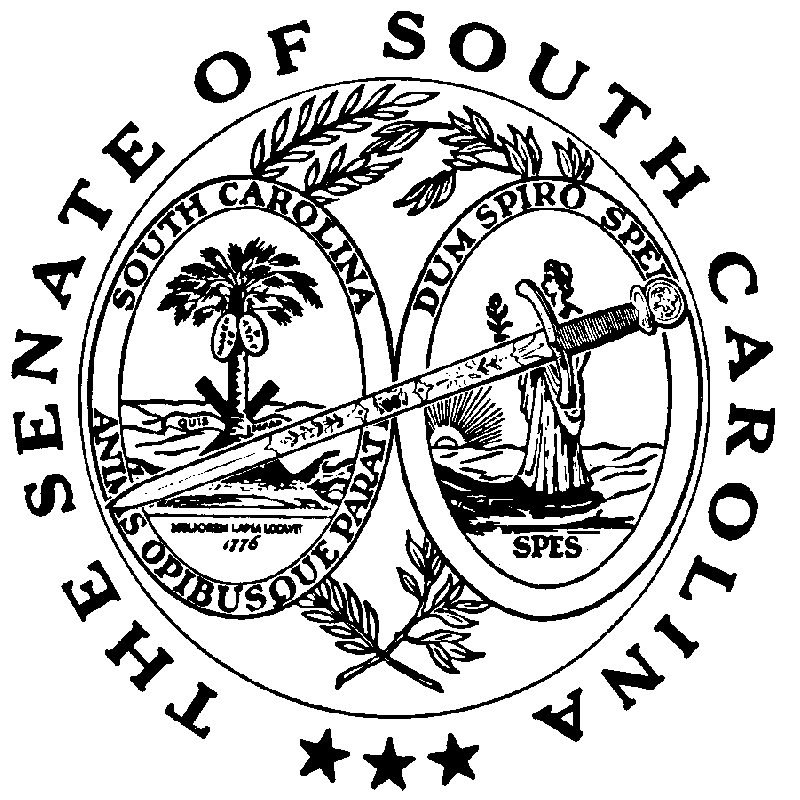 